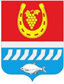 администрациЯ Цимлянского районаПОСТАНОВЛЕНИЕ__.12.2023                                           № ___                                        г. ЦимлянскОб утверждении Стратегииразвития туризма в Цимлянскомрайоне на период до 2030 года	В целях формирования основных направлений развития туризма в Цимлянском районе и создания условий для повышения качества и разнообразия услуг, предоставляемых в сфере культуры и туризма, в соответствии с распоряжением Правительства Российской Федерации от 20.09.2019 № 2129-р «О стратегии развития туризма в Российской Федерации на период до 2035 года», Администрация районаПОСТАНОВЛЯЕТ:1. Утвердить Стратегию развития туризма в Цимлянском районе на период до 2030 года, согласно приложению.2. Контроль за выполнением постановления возложить на первого заместителя главы Администрации Цимлянского района.Глава АдминистрацииЦимлянского района                                                                           Е.Н. НочевкинаПостановление вносит отделэкономического прогнозированияи закупок Администрации районаПриложениек постановлениюАдминистрацииЦимлянского районаот __.12.2023 № ___Стратегия развития туризма в Цимлянском районе на периоддо 2030 года1. Общие положенияСтратегия развития туризма в Цимлянском районе на период до 2030 года (далее - Стратегия) направлена на комплексное устойчивое развитие сферы туризма Цимлянского района и определяет ключевые приоритеты, которые предполагают реализацию набора стратегических инициатив, направленных на развитие туризма в районе к 2030 году.Стратегия направлена на усиление конкурентоспособности экономики и эффектов социально-экономической политики в сильно меняющихся внешних условиях.Стратегия разработана с учетом национальных стратегических целей, задач и планов, зафиксированных в рамках:- Указа Президента Российской Федерации от 21.07.2020 № 474 "О национальных целях развития Российской Федерации на период до 2030 года";- Указа Президента Российской Федерации от 07.05.2018 № 204 "О национальных целях и стратегических задачах развития Российской Федерации на период до 2024 года"(в ред. Указов Президента Российской Федерации от 19.07.2018 № 444, от 21.07.2020 № 474) и соответствующих ему национальных проектов;- распоряжения Правительства Российской Федерации от 20.09.2019 № 2129-р(в ред.постановления Правительства Российской Федерации от 23.11.2020 № 1903, распоряжения Правительства Российской Федерации от 07.02.2022 № 187-р);- ключевых положений отраслевых стратегических документов, принятых на федеральном уровне.Понятия, используемые в Стратегии, имеют значения, определенные Федеральным законом "Об основах туристской деятельности в Российской Федерации" и распоряжением Правительства Российской Федерации от 20.09.2019 № 2129-р (в ред. постановления Правительства Российской Федерации от 23.11.2020 № 1903, распоряжения Правительства Российской Федерации от 07.02.2022 № 187-р).2. Текущее состояние развития туризма в Цимлянском районеТуристская индустрия - одно из перспективных направлений социально-экономического развития Цимлянского района.На территории Цимлянского района по состоянию на конец 2022 года функционирует 1 коллективное средство размещения. С точки зрения обеспеченности туристско-рекреационными ресурсами в Цимлянском районе расположены или действуют 23 предприятия общественного питания, 2 транспортные компании, занимающиеся пассажирскими перевозками, а также более 30 объектов туристической направленности.Транспортная инфраструктура Цимлянского района представлена развитой сетью автомобильных дорог, автовокзалом в городе Цимлянске.Ключевые показатели развития туризма в Цимлянском районе представлены в таблице 1.Таблица 1. Ключевые показатели развития туризма в Цимлянском районе в 2020 - 2030 гг.* Коллективное средство размещения.3. Стратегические приоритетыДля достижения стратегической цели определены три стратегических приоритета: "Совершенствование управления в сфере туризма", "Пространственное развитие и развитие туристской индустрии", "Развитие системы продвижения и повышение узнаваемости туристских ресурсов и бренда".В рамках Стратегии каждый приоритет предполагает реализацию набора стратегических инициатив, которые приведут к целевому состоянию развития туризма к 2030 году. Каждая стратегическая инициатива представляет собой набор задач и мероприятий, направленных развитие туризма в районе.4. Инструменты развития туризма4.1. Основные направленияСовременные тенденции развития внутреннего и въездного туризма определяют необходимость повышения конкурентоспособности туристского продукта, предлагаемого на внутреннем и международномтуристских рынках, а также важность создания максимально благоприятных условий для привлечения инвестиций.Для достижения целей Стратегии необходимо выявить потенциал соответствия туристского продукта ожиданиям целевых аудиторий, выбрать направления, дающие наибольший вклад в достижение целевыхпоказателей, определить приоритетные территории, развитие которыхнеразрывно связано с туристским продуктом, и создать условия дляусиления заинтересованности бизнеса в системном развитии туризма.Повысить инвестиционную привлекательность предлагается за счет продвижения туристских продуктов, снятия административных и законодательных ограничений, а также государственной поддержки развития обеспечивающей инфраструктуры туризма.4.2. Создание конкурентоспособного туристского продуктаКонкурентоспособный туристский продукт на территории Цимлянского района создаётся с целью максимизации положительного опыта туриста. Комплексный подход к развитию туристского продукта должен основываться на положительном опыте туриста не только во время отдыха, но и на протяжении всего путешествия, начиная от возникновения идеи совершения поездки и заканчивая отзывами по возвращении домой. Конкурентоспособность туристского продукта формируется через раскрытие потенциала туристских ресурсов и определяется качеством и доступностью транспортной инфраструктуры, качеством обеспечивающей инфраструктуры, состоянием и стоимостью использования туристской инфраструктуры, качеством обслуживания и стоимостью сервиса, а также узнаваемостью и привлекательностью бренда и отдельных туристских направлений.Основу повышения конкурентоспособности туристского продукта Цимлянского района составляют развитие узнаваемости и привлекательности бренда, улучшение качества туристских услуг и повышение их доступности для туристов. Улучшению качества туристского продукта будут способствовать модернизация и развитие туристской инфраструктуры, городской и сельской среды, комплексное обеспечение безопасности туристской деятельности, создание комфортной предпринимательской среды для субъектов малого и среднего предпринимательства, координация представителей бизнеса и администраций поселений Цимлянского района для совместного планирования развития туристских территорий, мониторинг качества туристского продукта и применение лучших российских практик и стандартов сервиса, а также реализация мер по развитию конкуренции на рынке предоставления туристских услуг на территории Цимлянского района. Основными направлениями повышения доступности этих услуг станет развитие транспортной инфраструктуры и системы пассажирских перевозок в направлении туристских территорий, в том числе цифровых платформ для удобства туристов при планировании поездки, предоставляющих широкий выбор туристских услуг.Важной частью развития комплексного туристского продукта территории является формирование и управление туристским брендом Цимлянского района. Важным направлением стимулирования инвестиционной активности в отрасли должна стать проработка мер по установлению налоговых льгот земельного налога для субъектов малого и среднего предпринимательства, работающих в сфере туристской индустрии.Одной из задач управления туристским брендом станет мониторинг качества услуг. Фактическая оценка туристом путешествия и степень расхождения ожиданий, связанных с посещением Цимлянского района, с реальным набором впечатлений впоследствии транслируются и накапливаются в информационном пространстве и оказывают влияние на принятие решения о направлении путешествия новыми туристами либо о повторном путешествии.Повышение уровня сервиса будет обеспечено за счёт создания системы управления качеством туристских услуг, основанной на принципах информационной открытости и саморегулирования, для чего необходимо:совместно с организациями туристской индустрии (общественного питания, коллективных средств размещения, экскурсоводов и др.) провести актуализацию существующих и разработку новых стандартов оказания услуг, описывающих базовые рекомендуемые требования к сервису и ориентиры на лучшие практики;разработать систему мониторинга качества оказываемых услуг;осуществлять информационную поддержку субъектов малого и среднего предпринимательства с целью повышения качества услуг;вовлекать местное население в процессы формирования, оказания и контроля качества туристских услуг;сформировать систему стимулирующих мероприятий по вовлечению предприятий туристской отрасли в процесс повышения качества услуг, мотивации бизнеса инвестировать средства в развитие и обучение сотрудников (в том числе посредством предоставления доступа бизнеса к региональным и федеральным программам финансирования и софинансирования создания и продвижения туристского продукта, а также к программам повышения квалификации персонала).4.3. Планирование развития туристских территорийВ связи с ограниченностью ресурсов условием, определяющим возможность реализации Стратегии, станет фокусирование усилий и концентрация поддержки муниципалитета на территориях, обладающих наибольшим туристским потенциалом для создания конкурентоспособных туристских продуктов. На приоритетных территорияхнеобходимо сформировать качественный специализированный туристский продукт за счёт комплексного подхода к развитию туристской и обеспечивающей инфраструктуры, транспортной доступности туристских территорий, уровня качества и сервиса услуг, а также обеспечить рост инвестиционной привлекательности и безопасности туристской деятельности. Приоритетные территории развития туризма в Цимлянском районе определяются на основе целесообразности, результатов исследований мнения жителей, запросов бизнеса с учётом обеспеченности туристскими ресурсами, текущей и потенциальной роли туризма в экономике, социальной значимости развития туризма для населения. Муниципальная поддержка приоритетных территорий должна формироваться на принципе наибольшего вклада в достижение целей и целевых показателей Стратегии. Приоритетным направлением Стратегии является комплексное развитие туристских территорий, включая развитие туристской инфраструктуры, коммунальной и транспортной инфраструктуры, развитие объектов показа и других объектов индустрии туризма, благоустройство туристских территорий, в целях создания конкурентоспособного туристского продукта. Такой подход должен способствовать синхронизации планов по созданию объектов туристской и обеспечивающей инфраструктуры, существенному снижению инвестиционных рисков для всех участников развития туристских территорий. Взаимодействие муниципальных органов власти и представителей туристского бизнеса при планировании развития туристских территорий приведёт к снижению административных барьеров, обеспечению оптимальных условий для инвестора при подключении к инженерным и телекоммуникационным сетям. Инструментами координации и синхронизации мер по развитию туристских территорий станут создание и реализация планов развития приоритетных туристских территорий, включающих в себя концепцию развития туристской территории, перечень инфраструктурных и инвестиционных проектов. Такие планы развития туристских территорий должны являться источником прогнозных данных об объёме туристского потока, о целевых группах туристов и способах их привлечения. В рамках этой работы определяются точки входа туристских потоков на туристскую территорию, прогнозируются и обеспечиваются их пропускная способность, скорость и удобство использования инфраструктуры. Планы развития туристских территорий также должны определять требования к качеству и формату туристской инфраструктуры, состоянию городской среды и общественных пространств. Необходимо обеспечить комплексное туристское освоение территорий через включение объектов туристской инфраструктуры как целостной системы в схемы территориального планирования Цимлянского района и (или) генерального плана Цимлянского городского поселения, в том числе обеспечить участие бизнеса в подготовке и согласовании документов территориального планирования. 4.4. Магистральная инфраструктура и транспортТранспортная доступность туристских территорий, состояние магистральной инфраструктуры, временные и финансовые издержки на совершение поездок оказывают существенное влияние на выбор места отдыха, планирование и продолжительность поездки. Размер транспортных затрат в стоимости туристских продуктов в Цимлянском районе определяется качеством инфраструктуры и уровнем развития рынка транспортных услуг.Строительство, реконструкция и капитальный ремонт объектов транспортной инфраструктуры предусмотрены Приложением к Стратегии развития туризма в Цимлянскомрайоне на период до 2030 года «Комплексный план модернизации и расширения инфраструктуры на период до 2030 года», (далее - комплексный план).Строительство, реконструкция и капитальный ремонт объектов, предусмотренных в комплексном плане, позволит улучшить транспортную доступность ряда туристских объектов Цимлянского района. Реализация комплексного плана совместно с увеличением количества событийных туристических мероприятий должна привести к росту к 2030 году показателя транспортной подвижности населения более чем на 25 процентов от уровня 2022 года.Одновременно с этим необходимо обеспечить реализацию проектов по улучшению транспортной доступности туристских территорий Цимлянского района, в том числе проектов по развитию автомобильных дорог регионального и местного значения. При отборе проектов для целей развития туризма приоритетными должны быть те проекты, которые максимально влияют на увеличение туристского потока и улучшение транспортной доступности нескольких туристских территорий и способствуют привлечению для их реализации средств областного и федерального бюджетов. При актуализации плана целесообразно обеспечить приоритетное включение в него отобранных проектов по улучшению транспортной доступности туристских территорий при условии экономии бюджетных средств при реализации других проектов плана и (или) выделения дополнительных объёмов финансирования.Необходимо обеспечить развитие сети региональных и местных автодорог, востребованных для развития туризма, а также приведение их в нормативное состояние.Важным направлением является создание условий для развития и модернизации железнодорожного и автобусных вокзалов, а также привокзальной инфраструктуры туристских территорий.Кроме модернизации транспортной инфраструктуры, важно обеспечить скоординированное развитие системы пассажирских перевозок с учётом улучшения доступности приоритетных туристских территорий, развитие системы водных пассажирских перевозок, специальных маршрутов доставки пассажиров до приоритетных туристских территорий.Важным направлением улучшения транспортной доступности становится система мультимодальных перевозок пассажиров и комбинированных тарифов с использованием различных видов транспорта.4.5. Туристская и обеспечивающая инфраструктураВажной мерой повышения конкурентоспособности туристского продукта на территории Цимлянского района является развитие туристской инфраструктуры, придорожной инфраструктуры (придорожный сервис, кемпинги, зоны отдыха, парковки для туристского транспорта и другое), в том числе на принципах муниципально-частного партнёрства.Реализация мер по созданию и развитию инфраструктуры для туристов с ограниченными возможностями, обеспечение доступности туристских объектов для такой категории туристов, развитие безбарьерной среды, совершенствование системы навигации и ориентирования в сфере туризма и информационных сервисов для инвалидов способствуют формированию туристского продукта для туристов с ограниченными возможностями.Принятие специальных мер по улучшению благоустройства и качества городской среды туристских территорий, развитие зелёных зон, парков, скверов, пляжей и общественных пространств необходимо для комплексного развития туристского продукта, приобретения позитивного опыта туристами с учётом всех аспектов пребывания на территории расширения возможности круглогодичного использования таких объектов.Развитие сети протяжённой неавтомобильной инфраструктуры, связанной с маршрутами наибольшей туристской привлекательности, и её интеграция в систему межрегиональных маршрутов, в том числе с учётом требований туристов, будут способствовать вовлечению большего количества территорий в туристскую деятельность.Строительство речного вокзала позволит создать новые маршрутные пути в Цимлянск, а также приведёт к развитию водного туризма.Необходимо сформировать специальные инструменты муниципальной поддержки развития локальных туристских территорий, в том числе обеспечить поддержку развития краеведения, которые расширяют разнообразие туристского продукта, способствуют вовлечению в туристскую деятельность населения без дополнительных расходов на проезд до места отдыха.Важным элементом туристской инфраструктуры может стать развитие народных художественных промыслов. В частности, необходимо разработать меры по созданию «тематических» парков и баз отдыха.Также необходимо разработать систему мер по комплексному подходу к развитию пляжных территорий, создать дополнительные безопасные зоны отдыха в населённых пунктах и за их пределами на прибрежных территориях, провести работы по берегоукреплению, благоустройству пляжных территорий (отсыпка пляжей, подведение необходимой инженерной инфраструктуры и др.).Разработка системы мер по поддержке создания и развития придорожных сервисов на территориях, перспективных для развития туристских маршрутов, в том числе актуализация требований к количеству, составу и качеству придорожных сервисов с учётом потребностей туристской индустрии, будет стимулировать инвестиционную активность в смежных с туризмом отраслях.4.6. Повышение инвестиционной привлекательностиСоздание условий для роста объёмов инвестиций в туризме, стимулирование инвестиционной активности предпринимателей и формирование современных инвестиционных проектов являются основой для современного конкурентоспособного продукта.Меры муниципальной поддержки повышения инвестиционной привлекательности должны быть направлены на создание условий снижения сроков окупаемости и операционных рисков, снятие барьеров для активирования инвестиций и формирование необходимых стимулов для повышения качественного предложения.Кроме того, необходимо проработать меры налогового стимулирования, системы грантовой поддержки предпринимателей, наиболее успешно развивающих туризм.Повышение инвестиционной привлекательности туризма требует принятия индивидуальных мер для туристских территорий, включающих в том числе муниципальную поддержку планов развития туристских территорий.Инвестиционная активность должна стимулироваться мерами налогового стимулирования отдельных категорий участников туристского рынка в части снижения ставок местных налогов.Формирование и реализация мер поддержки проектов в сфере туризма в форме снижения арендных платежей за пользование земельными участками, находящимися в муниципальной собственности, могут способствовать ускорению реализации инвестиционных проектов.Кроме того, необходимо обеспечить развитие системы мер муниципальной поддержки реализации крупных муниципальных концессионных проектов, проектов муниципально-частного партнёрства в сфере туризма, проработку мер привлечения институционального финансирования с возможностью обеспечить гарантии со стороны Российской Федерации по обязательствам концендента или публичной стороны в соответствующих региональных туристских концессиях и соглашениях.Отдельным направлением может стать проработка комплекса мер по развитию проектов, предоставляющих полный спектр услуг по приёму туристов и обеспечивающих ресурсами мероприятия по организации приёма на туристской территории.Также необходимы реализация комплекса мер по поддержке развития малого и среднего предпринимательства в туризме, реализация мер по снятию барьеров и акселерации субъектов малого и среднего предпринимательства в сфере туризма, меры по созданию объектов туристской инфраструктуры для отдельных видов туризма, реализация комплекса мер по популяризации предпринимательства в сфере туризма, продвижение государственных сервисов информационно-маркетинговой поддержки, предоставляющих возможность более квалифицированно открывать, и (или) расширять, и (или) продолжать ведение собственного бизнеса в сфере туризма.Кроме того, необходимо стимулировать реализацию мер по обеспечению добросовестной конкуренции участников туристской отрасли, направленных на снижение доли теневого сектора.Необходимо обеспечить развитие системных инструментов для привлечения бюджетных и частных инвестиций в масштабные проекты в сфере туризма.4.7. Стимулирование спроса на туристский продуктДля создания устойчивого спроса на туристский продукт требуется решить задачи по развитию системы продвижения туризма и повышению его доступности на территории Цимлянского района.Первоочередными должны стать мероприятия, направленные на увеличение потребления туристских продуктов жителями, проживающими в радиусе полуторачасовой поездки от г. Цимлянска на автомобильном транспорте. Основными источниками роста туризма станут вовлечение в туризм жителей районов, расположенных в радиусе 100 км от г. Цимлянска, которые ранее не совершали поездок, либо совершали поездки в других направлениях.В числе таких муниципалитетов – Волгодонской, Константиновский, Усть-Донецкий, Семикаракорский, Морозовский, Мартыновский, Зимовниковский, Орловский, Тацинский, Пролетарский, Дубовский муниципальные районы, г. Волгодонск Ростовской области, а также Чернышковский и Суровикинский районы Волгоградской области. Общая численность этих муниципалитетов, с учётом численности Цимлянского района по состоянию на 01.01.2023 составляет 602,8 тыс. человек.Не менее важным источником для развития отрасли является увеличение спроса на туристский продукт со стороны туристов из других регионов Российской Федерации.Основные усилия должны быть направлены на стимулирование притока туристов на уже развитые туристские территории для повышения эффективности использования существующей инфраструктуры.Наиболее важными инструментами активизации спроса будет, развитие системы продвижения, включающая в себя создание туристического портала Цимлянского района (visit-tsimlyansk.ru), брендинг Цимлянского района, как туристического продукта, публикации в средствах массовой информации вышеуказанных муниципалитетов, региональных и федеральных СМИ, соцсетях.4.8. Развитие системы продвижения и повышение узнаваемости туристского продуктаВ целях эффективного продвижения туристского продукта Цимлянского района на туристском рынке необходимо учитывать действительную потребность туриста и предлагать конкурентоспособный туристский продукт самого высокого уровня.В ходе создания эффективной системы продвижения туристского продукта необходимо акцентировать внимание на 3 составляющих - стратегии бренда, управлении продвижением туристского продукта и привлечении достаточных финансовых ресурсов. Кроме того, необходимо обеспечить регулярный мониторинг и отчётность, содержащую результаты достижений и детальную аналитику по развитию рынка.Стратегия бренда туристского продукта Цимлянского района должна гармонично сочетать в себе элементы культурно-исторического наследия и нового туристского предложения.Эффективное продвижение на туристическом рынке подразумевает комплекс мер, направленный прежде всего на донесение ценностного предложения туристского бренда Цимлянского района, за которым должно следовать осознание потребности и формирование устойчивого спроса на туристский продукт.Важным аспектом маркетинговой стратегии является ориентирование как на групповых туристов, так и на самостоятельных путешественников, доля которых растёт с каждым годом. Вместе с этим возрастает роль впечатлений и снижается значимость рациональных факторов, определяющих территорию назначения поездки.Современные тренды по выбору туристами мест для путешествий определяют следующие направления, которые станут основой развития системы продвижения:развитие пользовательских интерфейсов и функций туристского портала Цимлянского района в сочетании с цифровизацией инструментов продвижения;создание сообществ в социальных медиаплощадках и сервисах потокового видеовещания с информационно-познавательным контентом;интеграция туристского продукта в привычные для туристов коммуникационные сервисы - навигационные и картографические сервисы, голосовые помощники, приложения для покупки билетов и др.;продвижение с использованием маркетинговых стратегий, построенных на технологиях изучения и предсказания потребительских предпочтений и др.Базовыми элементами развития системы продвижения туристского продукта являются:организация и проведение на постоянной основе маркетинговых исследований туристского рынка, в том числе исследований спроса и конкурентного предложения, потребительского опыта;анализ узнаваемости и отношения к Цимлянскому району, как к туристской территории;аналитика цен на туристские услуги, услуги объектов туристской инфраструктуры, тарифов на пассажирские перевозки и другое;формирование базы актуальных данных как инструмента корректировки маркетинговой стратегии туристского продукта.Важным фактором эффективного продвижения туристского продукта должен стать комплексный подход к выбору целевых рынков и определению сегментов туристов. Реализация этого направления невозможна без проведения регулярных маркетинговых исследований, позволяющих проанализировать и определить потребительские предпочтения, барьеры и предубеждения, а также сформировать ценностное предложение, выявив наиболее эффективные каналы коммуникации с каждым сегментом целевой аудитории. Ценностное предложение должно быть адаптировано под специфику выбранных рынков.В числе мер, планируемых к реализации в рамках стратегии маркетинга, можно выделить:обновление программы событийного туризма и модернизацию календаря событий Цимлянского района с его интеграцией в цифровую платформу по развитию туризма, а также проведение массовых муниципальных и региональных событийных мероприятий, нацеленных на привлечение туристов в Цимлянский район;создание условий для появления тематических туристских продуктов, которые были бы интересны разным сегментам туристов;привлечение ведущих представителей средств массовой информации, культуры и спорта Ростовской области и Российской Федерации, а также организацию для них информационных туров;участие в региональных и федеральных конгрессно-выставочных мероприятиях, работу со средствами массовой информации и общественностью и др.Дополнительным механизмом развития системы продвижения туристского продукта на туристском рынке может стать заключение соглашений с операторами о совместной реализации туристского продукта.Содействие продвижению туристского продукта окажет развитие систем информирования туристов с использованием современных технологий, в том числе с использованием цифровой платформы по развитию туризма, а также создание качественного видеоконтента и видеоигрового контента.Основой эффективной реализации мер по продвижению туристского продукта станет тесное взаимодействие муниципальных и региональных органов власти, заинтересованных в развитии туризма, через имеющиеся площадки для открытого диалога, регулярность и системность взаимодействия, совместное планирование, активное продвижение туристского продукта Цимлянского района.4.9. Развитие устойчивого спроса и повышение доступности туристского продуктаОдним из сдерживающих факторов динамичного развития туризма является сезонность, приводящая к высоким колебаниям уровня спроса и, как следствие, низкой загрузке объектов туристской инфраструктуры. Механизмом компенсации низкого уровня туристского потока выступает существенное снижение цен субъектами туристской отрасли, что увеличивает срок окупаемости проектов. Вместе с тем цены снижаются не на все элементы туристского продукта, и общая стоимость даже в низкий сезон остаётся высокой. Отсутствие равномерной сезонной загрузки отражается не только на экономических показателях деятельности, но и негативно влияет на обеспечение круглогодичной занятости в сфере туризма. На территории Цимлянского района невозможно полностью устранить пики и спады туристского потока, но возможно сгладить. Для этого требуется провести работу в 2 направлениях - сформировать уникальный туристский продукт в межсезонье и обеспечить доступность существующих и вновь создаваемых туристских продуктов для широких слоёв населения.Учитывая разнообразие туристских территорий Цимлянского района по инфраструктуре и объектам показа, требуется создание системы гибкого подхода к формированию туристского продукта и решению задач по минимизации падения спроса в межсезонье. Для каждой из туристских территорий при составлении планов развития необходимо определить индивидуальный набор инструментов поддержания и стимулирования прироста потока в периоды «низкого сезона», таких, как проведение конгрессно-выставочных мероприятий, проведение событийных мероприятий, создание тематических парков, спортивных и тематических фестивалей, развитие новых видов туризма на базе имеющейся инфраструктуры (например, экомаршруты, экстремальные маршруты, гастрономический туризм и др.), развитие муниципальных туристских продуктов «низкого сезона», позволяющих по сниженным ценам получить широкий комплекс услуг.Важной задачей стимулирования спроса является реализация социальной функции туризма - повышение доступности туризма для тех групп населения, которые в настоящее время не имеют возможности совершать туристские поездки, а также групп населения, испытывающих наибольшие потребности в отдыхе и оздоровлении. Таким образом, ключевой группой для стимулирования спроса является социальный туристский поток и прежде всего дети.В качестве решения основной задачи по повышению доступности туристского продукта предлагается разработка комплекса мероприятий по стимулированию социального туристского потока в период «низкого сезона», а также развитие культурно-познавательного, детского и лечебно-оздоровительного туризма, что, с одной стороны, позволит создать гарантированный спрос, повысить загрузку туристской и транспортной инфраструктур, снизить срок окупаемости проектов и повысить инвестиционную привлекательность сферы туризма в Цимлянском районе в целом, а с другой стороны - реализовать социальную функцию повышения доступности туризма, отдыха и оздоровления для населения.В рамках реализации мероприятий по стимулированию спроса на услуги туризма необходимо обеспечить:развитие системы работы с социальным туристским потоком в рамках деятельности учреждений здравоохранения и органов социального обеспечения;совершенствование нормативно-правового обеспечения развития социально значимых видов туризма, в особенности нормативно-правового регулирования обеспечения приёма, организации общественного питания и транспортного обслуживания организованных групп детей, лиц с ограниченными возможностями здоровья;поддержку общественных инициатив и проектов по развитию социально значимых направлений туризма, расширению участия в них добровольческих организаций;развитие туристского продукта для туристов с ограниченными возможностями здоровья, учёт их потребностей при развитии туристской инфраструктуры.5. Ожидаемые результаты и риски реализации Стратегии
5.1. Ожидаемые результаты реализации СтратегииРеализация Стратегии позволит обеспечить развитие туристской и гостиничной индустрии Цимлянского района в плановом периоде до 2030 года. Одним из ключевых результатов, отражающих тенденцию роста сферы туризма, является туристский поток, который к 2030 году должен увеличиться в два раза по сравнению с базовым показателем 2023 года. Значения показателя туристского потока являются основными в Стратегии.5.2. Риски реализации СтратегииРиски реализации Стратегии включают: внешние риски, которые характеризуются внешними для Цимлянского района факторами, и внутренние риски, характеризующиеся внутренними факторами.К основным внешним рискам относятся: новые эпидемиологические ограничения на передвижения, ухудшение ситуации с логистикой, высокий уровень инфляции, падение уровня жизни, неблагоприятная геополитическая и военная обстановка, приоритизация сферы туризма в стратегиях социально-экономического развития других регионов Российской Федерации, недостаточная инвестиционная активность предпринимателей.К внутренним рискам относятся: недостаточная приоритизация сферы туризма в стратегии социально-экономического развития района, ухудшение инвестиционного климата в сфере туризма региона, недостаточное продвижение бренда района как туристского направления, дефицит квалифицированных кадров в районе, рост доли некачественных и несертифицированных услуг в сфере туризма, недостаточная связанность туристских территорий района, отсутствие капитальных вложений для улучшения инфраструктуры туризма.Приложениек Стратегии развития туризма в Цимлянскомрайоне на период до 2030 годаКомплексный план модернизации и расширения инфраструктуры на период до 2030 годаУправляющий делами                                                                    А.В. КуликПоказатель202020212022202320242030Численность размещенных лиц в КСР <*>, чел.1567567838188761200Число КСР, ед.111113Число мест в КСР, мест150150150150150200№ п/пНаселённый пунктНаименование объектаДлина, кмОписание объекта, его функций в туристической инфраструктуре и задач по созданию комфортной средыг. Цимлянскул. Московская. (участок от ул. Надежды Крупской до ж/д переезда)2,52Ул. Московская является главной магистралью города с наибольшей интенсивностью автомобильного и пешеходного траффика. Подъезд к большинству туристических объектов осуществляется по этой улице. По протяжённости улицы находится центральный продуктовый рынок, торговые ряды магазинов и офисы услуг, объекты общественного питания, сквер атамана Платова, храм Николая Чудотворца, автостанция.Улица была спроектирована в 50-х годах XX века и не соответствует современным требованиям безопасности и комфорта. Отсутствует необходимое количество автостоянок, ливневая канализация, в некоторых местах не разграничены пешеходные и автомобильные потоки. Тротуары и пешеходные переходы требуют реконструкции, в некоторых местах тротуары не отделены от проезжей части. Существует необходимость в создании велодорожки, ремонта сети уличного освещения и улучшения озеленения. Также есть необходимость в создании требований к визуальному стилю улицы, включая автобусные остановки, билборды, фасады зданий.г. Цимлянскул. Советская. (полностью)2,54Улица Советская объединяет основные туристические места – Приморский парк, Курортная поликлиника, Санаторий «Цимлянский», Парк культуры и отдыха, Аллея Героев Цимлы, сквер Сталинградский, физкультурно-оздоровительный комплекс, завод ООО «Цимлянские вина» и является транзитной для движения в п. Саркел и ст. Хорошевскую. Вдоль улицы расположены ряд социально-значимых объектов: музыкальная школы, художественное отделение ДШИ, детский сад, МФЦ. К улице примыкает торговая площадь у здания бывшего универмага. Часть улицы, расположенной в микрорайоне «городок энергетиков» ориентирована на пешие прогулки.Как и ул. Московская, ул. Советская была спроектирована в 50-х годах XX века и не соответствует современным запросам жителей. Дорожное полотно и тротуары требуют капитального ремонта. Необходимо обустроить ливневые стоки, велодорожку, отремонтировать уличное освещение, расширить и укрепить дамбу через овраг между ул. Ленина и ул. Свердлова, обеспечить безопасность пешеходных переходов. Требуется создать единый стиль для зданий, элементов благоустройства и транспортной инфраструктуры.г. Цимлянскул. Набережная.(полностью)1,02Улицы Набережная, Морская, Энгельса, Нахимова и пер. Жуковского расположены в микрорайоне «городок энергетиков», являющимся туристическим центром Цимлянска и объединяют такие туристические объекты как Приморский парк (ОКН), Санаторий «Цимлянский» (ОКН), бювет, стадион «Энергетик», здание ЦДК (ОКН), здание школы-интернат (ОКН), здание метеообсерватории, курортную поликлинику, скверы «Семейный» и «Спортивный». Вдоль улиц расположены социально-значимые объекты: Лицей №1, Цимлянская районная поликлиника, пожарная часть.Вдоль улиц необходимо провести ремонт подземных коммуникаций, ремонт уличного освещение, тротуаров и дорожного полотна. Организовать места для контейнерных площадок и остановочных павильонов. Необходимо решить проблему нехватки стояночных мест проведении массовых праздничных мероприятий, оснастить дороги элементами снижения скоростного режима. Требуется создать единый стиль для фасадов зданий, ограждений, элементов благоустройства и транспортной инфраструктуры. При проектировании необходимо учесть развитие санаторно-курортного комплекса и, как следствие увеличение автомобильного и пешеходного траффика, обеспечить безопасность нахождения людей на территории.г. Цимлянскул. Морская.(участок от ул. Набережной до ул. Надежды Крупской)0,70Улицы Набережная, Морская, Энгельса, Нахимова и пер. Жуковского расположены в микрорайоне «городок энергетиков», являющимся туристическим центром Цимлянска и объединяют такие туристические объекты как Приморский парк (ОКН), Санаторий «Цимлянский» (ОКН), бювет, стадион «Энергетик», здание ЦДК (ОКН), здание школы-интернат (ОКН), здание метеообсерватории, курортную поликлинику, скверы «Семейный» и «Спортивный». Вдоль улиц расположены социально-значимые объекты: Лицей №1, Цимлянская районная поликлиника, пожарная часть.Вдоль улиц необходимо провести ремонт подземных коммуникаций, ремонт уличного освещение, тротуаров и дорожного полотна. Организовать места для контейнерных площадок и остановочных павильонов. Необходимо решить проблему нехватки стояночных мест проведении массовых праздничных мероприятий, оснастить дороги элементами снижения скоростного режима. Требуется создать единый стиль для фасадов зданий, ограждений, элементов благоустройства и транспортной инфраструктуры. При проектировании необходимо учесть развитие санаторно-курортного комплекса и, как следствие увеличение автомобильного и пешеходного траффика, обеспечить безопасность нахождения людей на территории.г. Цимлянскул. Энгельса.(полностью)0,88Улицы Набережная, Морская, Энгельса, Нахимова и пер. Жуковского расположены в микрорайоне «городок энергетиков», являющимся туристическим центром Цимлянска и объединяют такие туристические объекты как Приморский парк (ОКН), Санаторий «Цимлянский» (ОКН), бювет, стадион «Энергетик», здание ЦДК (ОКН), здание школы-интернат (ОКН), здание метеообсерватории, курортную поликлинику, скверы «Семейный» и «Спортивный». Вдоль улиц расположены социально-значимые объекты: Лицей №1, Цимлянская районная поликлиника, пожарная часть.Вдоль улиц необходимо провести ремонт подземных коммуникаций, ремонт уличного освещение, тротуаров и дорожного полотна. Организовать места для контейнерных площадок и остановочных павильонов. Необходимо решить проблему нехватки стояночных мест проведении массовых праздничных мероприятий, оснастить дороги элементами снижения скоростного режима. Требуется создать единый стиль для фасадов зданий, ограждений, элементов благоустройства и транспортной инфраструктуры. При проектировании необходимо учесть развитие санаторно-курортного комплекса и, как следствие увеличение автомобильного и пешеходного траффика, обеспечить безопасность нахождения людей на территории.г. Цимлянскпер. Жуковского.(полностью)0,32Улицы Набережная, Морская, Энгельса, Нахимова и пер. Жуковского расположены в микрорайоне «городок энергетиков», являющимся туристическим центром Цимлянска и объединяют такие туристические объекты как Приморский парк (ОКН), Санаторий «Цимлянский» (ОКН), бювет, стадион «Энергетик», здание ЦДК (ОКН), здание школы-интернат (ОКН), здание метеообсерватории, курортную поликлинику, скверы «Семейный» и «Спортивный». Вдоль улиц расположены социально-значимые объекты: Лицей №1, Цимлянская районная поликлиника, пожарная часть.Вдоль улиц необходимо провести ремонт подземных коммуникаций, ремонт уличного освещение, тротуаров и дорожного полотна. Организовать места для контейнерных площадок и остановочных павильонов. Необходимо решить проблему нехватки стояночных мест проведении массовых праздничных мероприятий, оснастить дороги элементами снижения скоростного режима. Требуется создать единый стиль для фасадов зданий, ограждений, элементов благоустройства и транспортной инфраструктуры. При проектировании необходимо учесть развитие санаторно-курортного комплекса и, как следствие увеличение автомобильного и пешеходного траффика, обеспечить безопасность нахождения людей на территории.г. Цимлянскул. Нахимова.(полностью)0,60Улицы Набережная, Морская, Энгельса, Нахимова и пер. Жуковского расположены в микрорайоне «городок энергетиков», являющимся туристическим центром Цимлянска и объединяют такие туристические объекты как Приморский парк (ОКН), Санаторий «Цимлянский» (ОКН), бювет, стадион «Энергетик», здание ЦДК (ОКН), здание школы-интернат (ОКН), здание метеообсерватории, курортную поликлинику, скверы «Семейный» и «Спортивный». Вдоль улиц расположены социально-значимые объекты: Лицей №1, Цимлянская районная поликлиника, пожарная часть.Вдоль улиц необходимо провести ремонт подземных коммуникаций, ремонт уличного освещение, тротуаров и дорожного полотна. Организовать места для контейнерных площадок и остановочных павильонов. Необходимо решить проблему нехватки стояночных мест проведении массовых праздничных мероприятий, оснастить дороги элементами снижения скоростного режима. Требуется создать единый стиль для фасадов зданий, ограждений, элементов благоустройства и транспортной инфраструктуры. При проектировании необходимо учесть развитие санаторно-курортного комплекса и, как следствие увеличение автомобильного и пешеходного траффика, обеспечить безопасность нахождения людей на территории.г. Цимлянскул. Надежды Крупской.(участок от ул. Московской до плотины Цимлянского гидроузла)0,96Улица является подъездной дорогой к целому туристическому кластеру, включающему в себя обелиск в память строительства цимлянского гидроузла, пляж «Городской», летнее кафе «Чайка», поклонный крест и гостиничный комплекс.В рамках реконструкции необходимо обеспечить пешеходную и велосипедную доступность всех объектов кластера, увеличить число стояночных мест, обеспечить местом высадки пассажиров и разворотной площадкой для автобусов с туристическими группами, провести ремонт уличного освещения.г. Цимлянскул. Гришина.(участок от ул. Морской до пляжа «Городской»)0,62Улица является альтернативным проездом к пляжу и соединяет пляж с Приморским парком, санаторием «Цимлянский» и другими объектами микрорайона «городок энергетиков». С учётом развития санаторно-курортного комплекса, пешеходный траффик между пляжем и санаторием ближайшие годы резко возрастёт.Необходимо произвести ремонт дорожного полотна, увеличить его ширину, обеспечить тротуаром и велодорожкой, связующий город энергетиков с пляжем и обелиском.г. Цимлянскул. Ленина.(участок от ул. Боевой Славы до ул. Некрасова)2,80Улица является альтернативой ул. Московской и является резервной для проезда от автодороги Морозовск-Цимлянск-Волгодонск к туристическим объектам города.Необходимо произвести ремонт тротуаров, ливневых водостоков, обратить особое внимание на обеспечение безопасности пешеходных переходов и перекрёстов, произвести ремонт уличного освещения. Разработать дендроплан и архитектурные требования фасадам зданий, элементам благоустройства и объектам транспортной инфраструктуры. п. Саркелул. Ленина.(участок от ул. Винзаводской до ул. Комсомольской)0,20Улицы Ленина и Комсомольская являются транзитными между объектами туризма.Необходимо обеспечить безопасные условия передвижения транспорта, в т.ч. автобусов, а также пешеходов.п. Саркелул. Комсомольская.(участок от ул. Ленина до ул. Цимлянской)0,30Улицы Ленина и Комсомольская являются транзитными между объектами туризма.Необходимо обеспечить безопасные условия передвижения транспорта, в т.ч. автобусов, а также пешеходов.п. Саркелул. Отдыха.(участки от ул. Винзаводской до пляжа и к туристической базе «Дон»)1,93Улица является подъездной к пляжу и туристическим базам. Основной трафик осуществляется в летнее время.Совместно со всеми заинтересованными предпринимателями проработать вопрос ремонта и содержания дороги, обеспечения стояночными местами в непосредственной близости от пляжа.А/д «Подъезд от а/д «г. Цимлянск (от а/д г. Морозовск – г. Цимлянск – г. Волгодонск) – г. Суровикино» к ст. Хорошевской – п. Саркел.(полностью)2,20Дорога является подъездной к п. Саркел от автодороги г. Шахты – г. Цимлянск – г. Суровикино и кратчайшим путём подъезда к туристическому кластеру «Саркел».Необходимо обеспечить безопасные условия передвижения транспорта, автобусов, произвести санацию лесополос.Подъезд от а/д «г. Цимлянск (от а/д г. Морозовск-г. Цимлянск-г. Волгодонск)- г. Суровикино» к ст. Хорошевской.(полностью)10,80Автодорога обеспечивает подъезд к объектам туризма, расположенным в ст. Хорошевской.Необходимо произвести текущий ремонт дорожного полотна, произвести вырубку поросли вдоль обочин.ст. Хорошевскаяул. Центральная.(полностью)0,97Является центральной улицей станицы, на которой расположены социально-важные объекты.Необходимо благоустроить тротуары, места стоянки и разворота автомобилей.Подъезд от а/д «г. Шахты-г. Цимлянск» к ст. Камышевской.(полностью)4,50Подъездная дорога к станице от автодороги г. Шахты-г. Цимлянск.Необходимо произвести текущий ремонт дорожного полотна, произвести вырубку поросли вдоль обочин.ст. Камышевскаяул. Большая Садовая. (участок от ул. Бакреневской до ул. Победы)0,15Участки улиц граничат с Бакренёвским источником и являются частью общественного пространства, используемого в т.ч. для проведение станичных мероприятий.Необходимо благоустроить прилегающую к дорогам территорию, обустроить автостоянку, уличное освещение.ст. Камышевскаяул. Бакреневская. (участок от ул. Заречной до ул. Большой Садовой)0,18Участки улиц граничат с Бакренёвским источником и являются частью общественного пространства, используемого в т.ч. для проведение станичных мероприятий.Необходимо благоустроить прилегающую к дорогам территорию, обустроить автостоянку, уличное освещение.ИТОГО:ИТОГО:ИТОГО:34,19